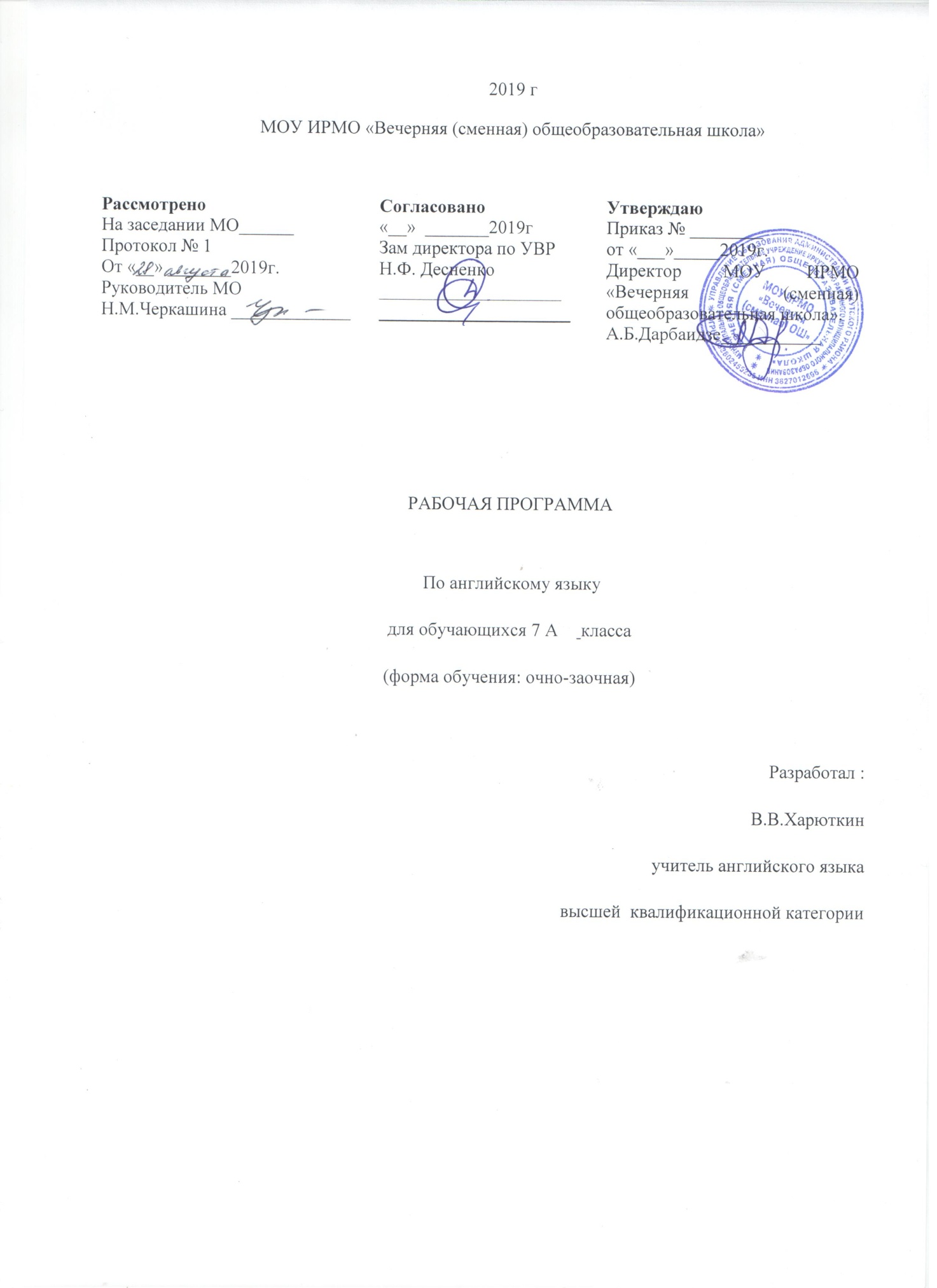 ПОЯСНИТЕЛЬНАЯ ЗАПИСКАОбучение английскому языку в основной школе обеспечивает преемственность с начальной школой, развитие и совершенствование сформированной к этому времени коммуникативной компетенции на английском языке в говорении, аудировании, чтении и письме, включающей языковую и социокультурную компетенции, а также развитие учебно-познавательной и компенсаторной компетенций. Расширяется спектр социокультурных знаний и умений обучающихся с учетом их интересов и возрастных психологических особенностей на разных этапах основной школы. Целенаправленно формируются умения представлять свою страну, её культуру средствами английского языка в условиях межкультурного общения. Обучающиеся приобретают опыт творческой и поисковой деятельности в процессе освоения таких способов познавательной деятельности, как проектная деятельность в индивидуальном режиме и сотрудничестве. Рабочая программа конкретизирует содержание предметных тем образовательного стандарта, дает распределение учебных часов по темам курса, последовательность изучения тем и языкового материала с учетом логики учебного процесса.  НОРМАТИВНО-ПРАВОВОЕ ОБЕСПЕЧЕНИЕРабочая программа по английскому языку для обучающихся 7-9 классов базового уровня составлена на основе следующих документов:•	Федеральный государственный образовательный стандарт общего образования по-иностранному (английскому) языку; •	Примерная программа, созданная на основе федерального государственного образовательного стандарта по иностранным языкам (английский язык);•	Федеральный перечень учебников, рекомендуемых к использованию при реализации имеющих государственную аккредитацию образовательных программ начального общего, основного общего, среднего общего образования.	Настоящая программа рассчитана на 72 часа в 7 классе, 72 часа в 8 классе и 70 часов в 9 классе.   Реализация учебной программы обеспечивается учебниками, утвержденными для использования в 2019-2020 учебном году.В рабочей программе определены цели и содержание обучения английскому языку в основной школе, на основе которых отобран и организован материал в данных учебно-методических комплектах, представлено тематическое планирование с определением основных видов деятельности обучающихся, а также  рекомендации по материально-техническому обеспечению предмета «Английский язык».ЦЕЛИ ОБУЧЕНИЯ АНГЛИЙСКОМУ ЯЗЫКУ   В соответствии с ФГОС изучение иностранного языка в целом и английского в частности в основной школе направлено на формирование и развитие коммуникативной компетенции, понимаемой как способность личности осуществлять межкультурное общение на основе усвоенных языковых и социокультурных знаний, речевых навыков и коммуникативных умений, в совокупности ее составляющих-речевой, языковой, социокультурной, компенсаторной и учебной компетенций:речевая компетенция – развитие коммуникативных умений в четырех основных видах речевой деятельности (говорении, аудировании, чтении, письме);языковая компетенция – овладение новыми языковыми средствами (фонетическими, орфографическими, лексическими, грамматическими) в соответствии c темами, сферами и ситуациями общения, отобранными для основной школы; освоение знаний о языковых явлениях изучаемого языка, разных способах выражения мысли в родном и изучаемом языке;социокультурная компетенция – приобщение обучающихся к культуре, традициям и реалиям стран/страны изучаемого иностранного языка в рамках тем, сфер и ситуаций общения, отвечающих опыту, интересам, психологическим особенностям учащихся, формирование умения представлять свою страну, ее культуру в условиях иноязычного межкультурного общения;компенсаторная компетенция – развитие умений выходить из положения в условиях дефицита языковых средств при получении и передаче информации; учебно-познавательная компетенция – дальнейшее развитие общих и специальных учебных умений; ознакомление с доступными обучающимся способами и приемами самостоятельного изучения языков и культур, в том числе с использованием новых информационных технологий;развитие и воспитание у обучающихся понимания важности изучения иностранного языка в современном мире и потребности пользоваться им как средством общения, познания, самореализации и социальной адаптации; воспитание качеств гражданина, патриота; развитие национального самосознания, стремления к взаимопониманию между людьми разных сообществ, толерантного отношения к проявлениям иной культуры.РЕЗУЛЬТАТЫ ОСВОЕНИЯ ПРОГРАММЫ ОСНОВНОГО ОБЩЕГО ОБРАЗОВАНИЯ ПО АНГЛИЙСКОМУ ЯЗЫКУ (УУД)Федеральный государственный образовательный стандарт основного общего образования формулирует требования к результатам освоения основной образовательной программы в единстве личностных, метапредметных и предметных результатов. Данная программа обеспечивает формирование личностных, метапредметных и предметных результатов.В соответствии с ФГОС и Примерной программой основного общего образования изучение иностранного языка предполагает достижение следующих личностных результатов:В области личностных результатов у обучающихся будут формироваться:основы российской гражданской идентичности; целостный, социально ориентированный взгляда на мир;уважительное отношение к иному мнению, истории и культуре других народов;начальные навыки адаптации в динамично изменяющемся и развивающемся мире;принятие и освоение социальной роли обучающегося, развитие мотивов учебной деятельности и формирование личностного смысла учения;развитие самостоятельности и личной ответственности за свои поступки;эстетические потребности, ценности и чувства;этические чувства, доброжелательность и эмоционально-нравственная отзывчивость, понимание и сопереживание чувствам других людей;развитие навыков сотрудничества со взрослыми и сверстниками в разных социальных ситуациях;установки на безопасный, здоровый образ жизни,наличие мотивации к творческому труду, работе на результат,бережное отношение к материальным и духовным ценностям.В области метапредметных результатов у обучающихся будут формироваться:развитие умения взаимодействовать с окружающими (при выполнении разных ролей в пределах речевых потребностей и возможностей младшего школьника;развитие коммуникативных способностей школьника, умение выбирать адекватные языковые и речевые средства для успешного решения элементарной коммуникативной задачи;расширение общего лингвистического кругозора; развитие познавательной, эмоциональной и волевой сфер;овладение умением координированной работы с разными компонентами учебно-методического комплекта (учебником, аудиодиском и т.д.)способность сознательно организовывать и регулировать свою деятельность – учебную, общественную и др.;овладение умениями работать с учебной и внешкольной информацией (анализировать и обобщать факты, составлять простой и развёрнутый план, тезисы, конспект, формулировать и обосновывать выводы и т.д.), использовать современные источники информации, в том числе материалы на электронных носителях;способность решать творческие задачи, представлять результаты своей деятельности в различных формах (сообщениях, эссе, презентация, проект и др.);готовность к сотрудничеству с учениками коллективной работе, освоение основ межкультурного взаимодействия в школе и социальном окружении и др.;активное применение знаний и приобретённых умений, освоенных в школе, в повседневной жизни и продуктивное взаимодействие с другими людьми в профессиональной сфере и социуме. Основное содержание оценки метапредметных результатов на ступени основного общего образования строится вокруг умения учиться. Оценка метапредметных результатов проводится в ходе различных процедур таких, как решение задач творческого и поискового характера, учебное проектирование, итоговые проверочные работы, мониторинг сформированности основных учебных умений.В области регулятивных учебных действий обучающиеся научатся:принимать и сохранять учебную задачу; планировать свои действия в соответствии с поставленной задачей и условиями ее реализации; учитывать установленные правила в планировании и контроле способа решения; осуществлять пошаговый контроль по результату; оценивать правильность выполнения действия на уровне адекватной ретроспективной оценки соответствия результатов требованиям данной задачи; адекватно воспринимать предложения и оценку учителей, товарищей, родителей и других людей; различать способ и результат действия;  вносить необходимые коррективы в действие после его завершения на основе его оценки и учета характера сделанных ошибок.Обучающиеся получат возможность научиться:в сотрудничестве с учителем ставить новые учебные задачи; преобразовывать практическую задачу в познавательную; проявлять познавательную инициативу в учебном сотрудничестве; осуществлять контроль по результату и по способу действия, самостоятельно оценивать правильность выполнения действия и вносить необходимые коррективы в исполнение как по ходу его реализации, так и в конце действия.В области познавательных общих учебных действий обучающиеся научатся:Самостоятельно знакомиться с доступными обучающимся способами и приемами изучения языков и культур, в том числе с использованием новых информационных технологий; понимать важность изучения иностранного языка в современном мире и потребность пользоваться им как средством общения, познания, самореализации и социальной адаптации; воспитание качеств гражданина, патриота;осуществлять логические операции сравнения, анализа, обобщения, классификации по родовидовым признакам, установлению аналогий, отнесению к известным понятиям.Обучающиеся получат возможность научиться:развивать национальное самосознание, стремление к взаимопониманию между людьми разных сообществ, толерантного относиться к проявлениям иной культуры;осуществлять информационный поиск, сбор и выделение существенной информации из различных информационных источников;использовать знаково-символические средства для создания моделей изучаемых объектов и процессов, схем решения учебно-познавательных практических задач;В области коммуникативных учебных действий обучающиеся научатся:Коммуникативная (речевая) компетенция – развитие коммуникативных умений в четырех основных видах речевой деятельности (говорении, аудировании, чтении, письме);Диалогическая речьОбъем высказываний1.этикетный диалог – до 4-х реплик2.диалог-расспрос-до 6 реплик3.диалог-побуждение к действию- до4 реплик4.диалог-обмен мнениями – до 5-7 репликВ области говорения обучающиеся научатся:- начинать, вести /продолжать и заканчивать беседу в стандартных ситуациях общения, соблюдая нормы речевого этикета, при необходимости переспрашивая, уточняя;- рассказывать о себе, своей семье, друзьях. Своих интересах и планах на будущее, сообщать краткие сведения о своём городе/селе, своей стране и стране изучаемого языка.Обучающиеся получат возможность научиться:- расспрашивать собеседника и отвечать на его вопросы, высказывая своё мнение, просьбу, отвечать на предложения собеседника согласием, отказом, опираясь на изученную тематику и усвоенный лексико - грамматический материал; Речевые умения при ведении диалогов этикетного характера: начать, поддержать и закончить разговор; поздравить, выразить пожелания и отреагировать на них; выразить благодарность; вежливо переспросить, выразить согласие/ отказ.  Речевые умения при ведении диалога-расспроса: запрашивать и сообщать фактическую информацию (Кто? Что? Как? Где? Куда? Когда? С кем? Почему?), переходя с позиции спрашивающего на позицию отвечающего; целенаправленно расспрашивать, «брать интервью». Речевые умения при ведении диалога-побуждения к действию: обратиться с просьбой и выразить готовность/отказ ее выполнить; дать совет и принять/не принять его; пригласить к действию/взаимодействию и согласиться/не согласиться принять в нем участие; сделать предложение и выразить согласие/несогласие, принять его, объяснить причинуРечевые умения при ведении диалога –обмена мнениями: выразить точку зрения и согласиться/не согласиться с ней; высказать одобрение/неодобрение; выразить сомнение; выразить эмоциональную оценку обсуждаемых событий (радость/огорчение, желание/нежелание); выразить эмоциональную поддержку партнера, в том числе с помощью комплиментов.  При участии в этих видах диалога и их комбинациях школьники решают различные коммуникативные задачи, предполагающие развитие и совершенствование культуры речи и соответствующих речевых умений.  Монологическая речь.Объем монологического высказывания – до 12 фраз.В области аудирования обучающиеся научатся: Время звучания текста – 1,5-2 минуты- понимать основное содержание коротких, несложных аутентичных прагматических тестов;- понимать основное содержание несложных аутентичных текстов, относящихся к разным коммуникативным типам речи, уметь определять тему текста, выделять главную мысль;- использовать переспрос, просьбу повторить;Обучающиеся получат возможность научиться:- понимать основное содержание несложных аутентичных текстов, относящихся к разным коммуникативным типам речи, уметь определять тему текста, выделять главную мысль;В области чтения обучающиеся научатся:- читать аутентичные тексты разных жанров с пониманием основного содержания;- читать текст с выборочным пониманием нужной информации или интересующей информацией;Обучающиеся получат возможность научиться:- читать несложные аутентичные тексты разных стилей с полным и точным пониманием;- ориентироваться в иноязычном тексте; прогнозировать его содержание по заголовку;Ознакомительное чтение (объем текста – до 500 слов.)  – чтение с пониманием основного содержания текста осуществляется на аутентичных материалах, отражающих особенности быта, жизни, культуры стран изучаемого языка. Умения чтения, подлежащие формированию: определять тему, содержание текста по заголовку; выделять основную мысль; выбирать главные факты из текста, опуская второстепенные; устанавливать логическую последовательность основных фактов / событий в тексте Изучающее чтение (объем текста – до 600 слов.) — чтение с полным пониманием текста осуществляется на облегченных аутентичных текстах разных жанров. Умения чтения, подлежащие формированию: полно и точно понимать содержание текста на основе его информационной переработки (языковой догадки, словообразовательного и грамматического анализа, выборочного перевода, использование страноведческого комментария); оценивать полученную информацию, выразить свое мнение;  прокомментировать / объяснить те или иные факты, описанные в тексте.  Просмотровое / поисковое чтение — чтение с выборочным пониманием нужной или интересующей информации предполагает умение просмотреть аутентичный текст, (статью или несколько статей из газеты, журнала, сайтов Интернет) и выбрать информацию, которая необходима или представляет интерес для обучающихся.В области письма и письменной речи обучающиеся научатся:- заполнять анкеты и формуляры;- писать поздравления, личные письма с опорой на образец;Обучающиеся получат возможность научиться:- расспрашивать адресата о его жизни и делах, сообщать то же о себе, выражать благодарность, просьбу, употребляя формулы речевого этикета, принятые в странах изучаемого языка.использовать приобретённые знания и умения в практической деятельности и повседневной жизни для: социальной адаптации; достижения взаимопонимания в процессе устного и письменного общения с носителями иностранного языка, установления в доступных пределах межличностных и межкультурных контактов;- создавать целостную картину полиязычного, поликультурного мира, осознания места и роли родного языка и изучаемого иностранного языка в этом мире;делать выписки из текста;Писать короткие поздравления с днем рождения, другими праздниками, выражать пожелания; (объемом 30–40 слов, включая написание адреса); заполнять бланки (указывать имя, фамилию, пол, возраст, гражданство, адрес); писать личное письмо по образцу (объем личного письма 80– 90 слов, включая адрес) без опоры на образец (расспрашивать адресат о его жизни, делах, сообщать то же о себе, выражать благодарность, просьбу), используя материал одной или нескольких тем, усвоенных в устной речи и при чтении, употребляя необходимые формулы речевого этикета .Языковая компетенция Обучающиеся получат возможность научиться:использовать новые языковые средства (фонетические, орфографические, лексические, грамматические) в соответствии с темами, сферами и ситуациями общения, отобранными для основной школы; освоение знаний о языковых явлениях изучаемого языка, разных способах выражения мысли в родном и изучаемом языке;Социокультурная компетенция  Обучающиеся получат возможноcть:приобщиться к культуре, традициям и реалиям стран/страны изучаемого иностранного языка в рамках тем, сфер и ситуаций общения, отвечающих опыту, интересам, психологическим особенностям обучающихся основной школы на разных ее этапах; представлять свою страну, ее культуру в условиях иноязычного межкультурного общения;Компенсаторная компетенция Обучающиеся получат возможноcть: развивать умения выходить из положения в условиях дефицита языковых средств при получении и передаче информации;ПРЕДМЕТНЫЕ РЕЗУЛЬТАТЫ ОСВОЕНИЕ УЧЕБНОГО ПРЕДМЕТА «АНГЛИЙСКИЙ ЯЗЫК» В 7 КЛАССЕРечевая компетенция.Продуктивные речевые умения. Умения диалогической речи.При овладении диалогической речью в рамках обозначенной тематики, а также в связи с прочитанным или прослушанным обучающиеся учатся вести следующие виды диалогов, используя необходимые речевые клише:диалог этикетного характера (объем диалогов до 3реплик со стороны каждого учащегося): приветствовать и отвечать на приветствие, используя соответствующие обращения, принятые в англоговорящих странах; начинать, вести и заканчивать разговор по телефону; высказывать вежливую просьбу и реагировать на просьбу партнера; поддерживать диалог за столом (до, во время и после угощения); делать комплименты и реагировать на комплименты; вежливо соглашаться или не соглашаться, используя краткий ответ; предупреждать об опасности; переспрашивать;диалог- расспрос (объем диалогов – до 3-х реплик со стороны каждого обучающегося): сообщать информацию, отвечая на вопросы разных видов, и самостоятельно запрашивать информацию, выражая при этом свое мнение и переходя с позиции спрашивающего на позицию отвечающего, и наоборот; брать/давать интервью;диалог побудительного характера (объем учебных диалогов – до 3-х реплик со стороны каждого обучающегося): обратиться с просьбой, согласиться/ отказаться выполнить просьбу; реагировать на предложение партнера сделать что-либо вместе согласием / несогласием, желанием/ нежеланием); попросить о помощи и предложить свою помощь; дать совет и принять / не принять совет партнера;диалог обмен мнениями: выслушать сообщение/ мнение партнера, согласиться/ не согласиться с ним, выразить свою точку зрения и обосновать её; выразить сомнение, одобрение / неодобрение.Умения монологической речи.При овладении монологической речью обучающиеся второй ступени учатся:кратко высказываться о фактах и событиях, используя такие коммуникативные типы речи как описание, повествование, сообщение, а также эмоциональные и ошибочные суждения;передавать содержание, основную мысль прочитанного с опорой и без опоры на текст;делать сообщение в связи с прочитанным/прослушанным текстом;Объем монологического высказывания – до 8-10 фраз.Умения письменной речи.При овладении письменной речью школьники учатся:делать выписки из текста;-     писать короткие поздравления с днем рождения, другим праздником (объём до 30 слов, включая адрес), выражать пожелания; - заполнять бланки (указывать имя, фамилию, возраст, гражданство, адрес); - писать личное письмо с опорой на образец (расспрашивать адресат о его жизни, делах, сообщать то же о себе, выражать благодарность, просьбы), объём письма - 50-60 слов, включая адрес.Рецептивные речевые умения. Умения аудирования.В процессе овладения аудированием (наряду с умениями, сформированными ранее) обучающиеся учатся:-	воспринимать на слух и понимать речь собеседника в наиболее распространенных ситуациях повседневного общения;воспринимать на слух и понимать в аудио и видеозаписи основное содержание аутентичных текстов (описаний, сообщений, рассказов, диалогов с опорой на языковую догадку и контекст);воспринимать на слух и выделять необходимую/интересующую информацию в аутентичных текстах. 	При этом предусматривается развитие умений:выделять основную мысль в воспринимаемом на слух тексте;выбирать главные факты, опуская второстепенные;выборочно понимать необходимую информацию в сообщениях прагматического характера с опорой на языковую догадку, контекст.Время звучания текстов для аудирования – до 2 мин           Умения чтения.При овладении чтением обучающиеся учатся читать аутентичные тексты, содержание которых соответствует коммуникативно – познавательным потребностям и интересам учащихся 7 классов, и понимать их с различной глубиной проникновения в их содержание ( в зависимости от вида чтения):с понимание основного содержания (ознакомительное чтение) – осуществляется на несложных аутентичных материалах с ориентацией на предметное содержание, выделяемое в 7 классах, включающих факты, отражающие особенности быта, жизни, культуры стран изучаемого языка. Объем текстов для чтения – 400- 450 слов;с полным пониманием (изучающие чтение) – осуществляется на несложных аутентичных текстах, ориентированных на предметное содержание речи в 7 классе. Объем текстов для чтения – до 250 слов;с выборочным пониманием нужной/ требуемой или интересующей информации (просмотровое или поисковое чтение) – предполагает умение просмотреть текст или несколько коротких текстов и выбрать информацию, которая необходима или представляет интерес для обучающихся. Объем чтения – до 600 слов.Словарь используется по мере необходимости, независимо от вида чтения.Обучающиеся:совершенствуют технику чтения вслух и про себя: соотносят графический образ слова с его звуковым образом на основе знания новых правил чтения; учатся читать вслух небольшие тексты (объявления, сообщения, инсценируемые диалоги), содержащие только изученный материал;учатся читать с пониманием основного содержания аутентичные тексты разных типов: личные письма, странички из дневника, письма приглашения, стихи, отрывки из художественной прозы, короткие рассказы, сказки, газетные статьи, информационно – рекламные тексты (объявления, вывески, меню, программы радио и телепередач, файлы на дисплее компьютера, факсы, странички из путеводителя, странички из календаря, рецепты, инструкции и т.д.)В ходе ознакомительного чтения обучающиеся учатся:определять тему/ основную мысль;выделять главные факты, опуская второстепенные;устанавливать логическую последовательность основных фактов текста;догадываться о значении отдельных слов (на основе сходства с родным языком, по словообразовательным элементам, по контексту); пользоваться сносками и лингвострановедческим справочником, словарем;читать с полным пониманием несложные аутентичные и адаптированные тексты разных типов. В ходе изучающего чтения обучающиеся учатся: полно и точно понимать текст на основе его информационной переработки (смыслового и структурного анализа отдельных мест текста, выборочного перевода и т.д.); устанавливать причинно – следственную взаимосвязь фактов и событий текста;оценивать полученную из текста информацию, выражать свое мнение.Социокультурная компетенцияК концу 7 класса обучающиеся должны познакомиться:фамилиями и именами выдающихся людей в странах изучаемого языка;оригинальными или адаптированными   материалами детской поэзии и прозы;иноязычными сказками и легендами, рассказами;с государственной символикой (флагом и его цветовой символикой, гимном, столицами страны/ стран изучаемого языка);с традициями проведения праздников Рождества, Нового года, Пасхи и т.д. в странах изучаемого языка;иметь представление о роли английского языка в современном мире как о средстве международного общения;словами английского языка, вошедшими во многие языки мира и    русскими словами, вошедшими в лексикон английского языка;уметь представлять свою страну на английском языке, сообщая сведения о ее национальных традициях, географических и природных условиях, известных ученых, писателях, спортсменах;уметь оказать помощь зарубежным гостям, приехавшим в Россию (представиться, познакомить с родным городом/ селом/ районом и т.д.);Учебно-познавательная и компенсаторная компетенцииНаряду с умениями, сформированными в предыдущие годы в процессе обучения английскому языку обучающиеся овладевают следующими умениями и навыками:пользоваться такими приемами мыслительной деятельности, как обобщение и систематизация;выделять и фиксировать основное содержание прочитанных или прослушанных сообщений;критически оценивать воспринимаемую информацию;использовать вербальные (перефраз, синонимы, антонимы) и невербальные (жесты и мимику) средства в процессе создания собственных высказываний;использовать также языковую и контекстуальную догадку, умение прогнозирования в процессе восприятия речи на слух и при чтении;осуществлять самоконтроль с помощью специального блока проверочных заданий учебника (Progress Check), снабженных шкалой оценивания;участвовать в проектной деятельности (в том числе межпредметного характера), планируя и осуществляя ее индивидуально и в группе;самостоятельно поддерживать уровень владения английским языком, а при желании и углублять его, пользуясь различными техническими средствами (аудио, видео, компьютер), а также печатными и электронными источниками, в том числе справочниками и словарями.Языковая компетенцияФонетическая сторона речи.Навыки адекватного произношения и различения на слух всех звуков английского языка; соблюдение правильного ударения в словах и фразах. Членение предложений на смысловые группы. Соблюдение правильной интонации в различных типах предложений.Дальнейшее совершенствование слухо-произносительных навыков, в том числе применительно к новому языковому материалу.Лексическая сторона речи.К концу обучения в 7 классе продуктивный лексический минимум составляет 900-950 лексических единиц (ЛЕ), характеризующих отобранные предметы речи. Данный минимум включает словарный запас первых пяти лет, а также новые слова и речевые клише, новые значения известных учащимся многозначных слов (например, kind- добрый; разновидность)Рецептивный лексический словарь составляет примерно 1100 ЛЕ, включая продуктивный лексический минимум.Расширение объема продуктивного и рецептивного лексического минимума за счет лексических средств, обслуживающих новые темы, проблемы и ситуации общения, в том числе устойчивые словосочетания, оценочная лексика, реплики – клише речевого этикета, отражающие культуру стран изучаемого языка, развитие навыков их распознавания и употребления в речи.Знание основных способов словообразования:	а) аффиксации:наречия образа действия с суффиксом – ly (а также исключения hard, late, near, high)числительные - от 100 до 100 000000 прилагательные с суффиксом – able, - ible, -ous, -ive, -ful, -y, -ly, -ic, -(i)an, -al, -ingсуществительные с суффиксами - ing (swimming, reading)прилагательные с – un cсуществительные с суффиксом – tion, -sion, -er, -or, -ance, - ence, - ment, -ing, - ity, -istглаголы с префиксом – re    	б) словосложения: существительное + существительное (football)   	в) конверсии (образование существительных от неопределенной формы глагола – to change –  change).	Распознавание и использование интернациональных слов (doctor).Грамматическая сторона речи.            Знание признаков и навыки распознавания и употребления в речи - предложений с начальным It и с начальным There + to be (It’s cold. It’s five o’clock. It’s interesting. There are a lot of trees in the park); - сложносочиненных предложений с сочинительными союзами and, but, or; сложноподчиненных предложений с союзами и союзными словами because, than;- условных придаточных предложений с союзом if;- страдательный залог Present Simple Passive, Past Simple Passive, Future Simple Passive; - выражение будущего времени при помощи to be going to- различных типов вопросительных предложений (общий, специальный, альтернативный, разделительный вопросы в Present, Past, Future Simple; Present, Past Continuous, Present, Past Perfect)- специальных вопросов после Can you tell me… - конструкции used to;- побудительных предложений в утвердительной (Be careful!) и отрицательной (Don’t worry.) форме;- повелительного наклонения с глаголом let;- модальных глаголов can, must (have to), should- определенного, неопределенного и нулевого артиклей; - степеней сравнения прилагательных и наречий, в том числе, образованных не по правилу ( good-better- the best); - предложения в косвенной речи  - местоимений some, any (somebody, something…), much, many, few, little, too, either- местоимений other, another, each other;- наречий, оканчивающиеся на –ly (early), а также совпадающих по форме с прилагательными (fast, high); -  количественных числительных свыше 100; порядковых числительных РАСПРЕДЕЛЕНИЕ СОДЕРЖАНИЯ ОБУЧЕНИЯ В 7 КЛАССЕПРЕДМЕТНЫЕ РЕЗУЛЬТАТЫ ОСВОЕНИЕ УЧЕБНОГО ПРЕДМЕТА «АНГЛИЙСКИЙ ЯЗЫК» В 8 КЛАССЕРечевая компетенция.Продуктивные речевые умения. Умения диалогической речи.При овладении диалогической речью в рамках обозначенной тематики, а также в связи с прочитанным или прослушанным обучающиеся продолжают учиться вести следующие виды диалога:диалог этикетного характера;диалог-расспрос;диалог-побуждение к действию;диалог-обмен мнениями, а также их комбинации     Речевые умения при ведении диалогов этикетного характера:           ♦     начать, поддержать и закончить разговор;           ♦     поздравить, выразить пожелания и отреагировать на них;       выразить благодарность;           ♦     вежливо переспросить, выразить согласие/ отказ.       Объем этикетных диалогов – до 4 реплик со стороны каждого учащегося.            Речевые умения при ведении диалога-расспроса:♦     запрашивать и сообщать фактическую информацию (Кто? Что? Как? Где? Куда? Когда? С кем? Почему?), переходя с позиции спрашивающего на позицию отвечающего;     ♦     целенаправленно расспрашивать, «брать интервью».      Объем данных диалогов – до 6 реплик со стороны каждого учащегося.      Речевые умения при ведении диалога-побуждения к действию:      ♦      обратиться с просьбой и выразить готовность/отказ ее выполнить;      ♦      дать совет и принять/не принять его;      ♦      пригласить к действию/взаимодействию и согласиться /не согласиться принять в нем участие;            ♦      сделать предложение и выразить согласие/несогласие, принять его, объяснить причину.      Объем данных диалогов – до 4 реплик со стороны каждого учащегося.      Речевые умения при ведении диалога – обмена мнениями:      ♦     выразить точку зрения и согласиться /не согласиться с ней;      ♦     высказать одобрение/неодобрение;      ♦     выразить сомнение;      ♦     выразить эмоциональную оценку обсуждаемых событий (радость/огорчение, желание/нежелание);      ♦     выразить эмоциональную поддержку партнера, в том числе с помощью комплиментов.       Объем диалогов - не менее 5-7 реплик со стороны каждого обучающегося.       При участии в этих видах диалога и их комбинациях школьники решают различные коммуникативные задачи, предполагающие развитие и совершенствование культуры речи и соответствующих речевых умений.Умения монологической речи.При овладении монологической речью (наряду с умениями, сформированными ранее) школьники учатся:делать подготовленные устные сообщения о фактах, событиях в прошлом и настоящем, используя при этом основные коммуникативные типы речи (описание, повествование, характеристику), сопровождая высказывание эмоциональными и оценочными суждениями и используя для этого наиболее распространенные речевые клише;делать презентацию по результатам выполнения проектной работы;кратко высказываться без предварительной подготовки на заданную тему/в соответствии с предложенной ситуацией;передавать содержание - основную мысль прочитанного или прослушанного с опорой и без опоры на текст/на заданные вопросы, комментировать факты из текста;делать подготовленное сообщение в связи с прочитанным/прослушанным (аудио- или видеотекстом), выражая свое отношение к событиям, фактам, персонажам текста;рассуждать о проблемах, интересующих людей, о темах, актуальных для современного мира, например толерантности, безопасности.Объём монологического высказывания – 10-12 предложений, соответствующих теме и правильно оформленных в языковом отношении.Умения письменной речи.При овладении письменной речью обучающиеся учатся:—	заполнять таблицы, кратко фиксировать содержание прочитанного или прослушанного текста;—	делать выписки из текста с целью их использования в собственных высказываниях, в проектной деятельности;—	заполнять анкету, формуляр (например, Landing Card), автобиографию, указывая требующиеся данные о себе;—	составлять краткую аннотацию к прочитанному тексту;—	писать поздравление, личное письмо зарубежному другу, адекватно употребляя формулы речевого этикета, принятые в данном жанре в странах, говорящих на английском языке, излагая различные события, впечатления, высказывая свое мнение;—	 писать краткое сообщение, комментарий, описание событий, людей с использованием оценочных суждений и уместных лингвистических средств связи (linking words);— составлять небольшие эссе, письменно аргументировать свою точку зрения по предложенной теме / проблеме.Рецептивные речевые умения. Умения аудирования.В процессе овладения аудированием (наряду с умениями, сформированными ранее) школьники учатся:—	воспринимать на слух и понимать с опорой на наглядность (иллюстрации, жесты, мимику) и контекстуальную и языковую догадку речь собеседника в процессе непосредственного общения, добиваться полного понимания путем переспроса; а также понимать основное содержание разговора между носителями языка в пределах тем, обозначенных в программе;—	воспринимать на слух и понимать основное содержание аутентичных текстов в аудио- и видеозаписи: описаний, сообщений, рассказов, интервью, рекламно-информационных текстов с опорой на языковую догадку и контекст;—	воспринимать на слух и выделять необходимую / интересующую информацию в аутентичных рекламно- информационных текстах (объявлениях на вокзале, в аэропорту, прогнозе погоды, инструкциях), оценивая эту информацию с точки зрения ее полезности / достоверности.Умения чтения.При овладении чтением обучающиеся учатся:- читать аутентичные тексты разных жанров с различной глубиной понимания их содержания: с пониманием основного содержания (ознакомительное чтение), с полным пониманием (изучающее чтение) и с извлечением нужной или интересующей информации (просмотровое или поисковое чтение). Словарь используется по мере необходимости независимо от вида чтения.читать с пониманием основного содержания аутентичные тексты разных типов, жанров и стилей: личные и формальные письма, стихи, отрывки из художественной литературы, короткие рассказы, газетные и журнальные статьи, интервью, объявления, вывески, меню, программы радио и телевидения, карты, планы городов, расписания движения транспорта и др. Тексты могут содержать отдельные новые слова.В ходе ознакомительного чтения учащиеся учатся:определять тему (о чем идет речь в тексте);выделять основную мысль;выделять главные факты, опуская второстепенные;устанавливать логическую последовательность основных фактов текста;прогнозировать содержание текста по заголовку или по началу текста;разбивать текст на относительно самостоятельные смысловые части;восстанавливать текст из разрозненных абзацев или путем добавления выпущенных фрагментов;озаглавливать текст, его отдельные части;догадываться о значении отдельных слов с опорой на языковую и контекстуальную догадку;игнорировать незнакомые слова, не влияющие на понимание текста;пользоваться сносками, лингвострановедческим справочником, словарем;читать с полным пониманием несложные аутентичные и адаптированные тексты разных типов, жанров и стилей.В ходе изучающего чтения обучающиеся учатся:полно и точно понимать текст на основе его информационной переработки (смыслового и структурного анализа отдельных мест текста, выборочного перевода устанавливать причинно-следственную взаимосвязь фактов и событий, изложенных в тексте;обобщать и критически оценивать полученную из текста информацию;комментировать некоторые факты, события с собственных позиций, выражая свое мнение;читать с выборочным извлечением или нахождением в тексте нужной/интересующей информации. В ходе поискового/просмотрового чтения обучающиеся учатся:просматривать текст или серию текстов различного жанра, типа, стиля с целью поиска необходимой или интересующей информации;оценивать найденную информацию с точки зрения ее занимательности или значимости для решения поставленной коммуникативной задачи.Социокультурная компетенция.Умение осуществлять межличностное и межкультурное общение, используя знания о национально-культурных особенностях своей страны и стран изучаемого языка. Это предполагает овладение: знаниями родного и иностранного языков в современном мире;  сведениями о социокультурном портрете стран, говорящих на ИЯ, их символике и культурном наследии; представлением о сходстве и различиях в традициях своей страны и стран изучаемого языка, об особенностях их образа жизни, быта, культуры, некоторых произведениях художественной литературы; умением распознавать  и употреблять в устной и письменной речи в ситуациях  (не)формального общения основные нормы речевого этикета, принятые в странах изучаемого языка, умениями представлять родную страну и культуру на ИЯ , оказывать помощь зарубежным гостям в нашей стране в ситуациях повседневного общения.Учебно-познавательная и компенсаторная компетенции.Наряду с умениями, сформированными в предыдущие годы в процессе обучения английскому языку, обучающиеся овладевают следующими умениями и навыками:пользоваться такими приемами мыслительной деятельности, как обобщение и систематизация;выделять и фиксировать основное содержание прочитанных или прослушанных сообщений;критически оценивать воспринимаемую информацию;использовать вербальные (перифраз, синонимы, антонимы) и невербальные (жесты и мимику) средства в процессе создания собственных высказываний;использовать также языковую и контекстуальную догадку, умение прогнозирования в процессе восприятия речи на слух и при чтении;осуществлять самоконтроль с помощью специального блока проверочных заданий учебника (Progress Check), снабженных шкалой оценивания;участвовать в проектной деятельности (в том числе межпредметного характера), планируя и осуществляя ее индивидуально и в группе;самостоятельно поддерживать уровень владения английским языком, а при желании и углублять его, пользуясь различными техническими средствами (аудио, видео, компьютер), а также печатными и электронными источниками, в том числе справочниками и словарями.Языковая компетенция.Фонетическая сторона речи.Обучающиеся учатся:адекватно произносить и различать на слух все звуки английского языка;соблюдать словесное и фразовое ударение;членить предложений на смысловые группысоблюдать интонацию различных типов предложений;выражать чувства и эмоции с помощью эмфатической интонации.совершенствовать слухо-произносительных навыков, в том числе применительно к новому языковому материалу.Лексическая сторона речи.Расширение объема продуктивного и рецептивного лексического минимума за счет лексических средств, обслуживающих новые темы, проблемы и ситуации общения. К 900 лексическим единицам, усвоенным обучающимися ранее, добавляются около 300 новых лексических единиц, в том числе наиболее распространенные устойчивые словосочетания, оценочная лексика, реплики-клише речевого этикета, отражающие культуру стран изучаемого языкаГрамматическая сторона речи.Система наклонений английского глагола. Формирование навыков распознавания и употребления в речи коммуникативных и структурных типов предложения; знания о сложноподчиненных и сложносочиненных предложениях.Расширение потенциального словаря за счет интернациональной лексики и овладения новыми словообразовательными средствами:аффиксами глаголов dis- (discover), mis- (misunderstand), -ize/ise (revise); существительных –sion/tion (impression/information), -ance/ence (performance/influence), -ment (development), -ity (possibility) прилагательных –in/im (impolite/informal), able/ible (sociable/possible), -less (homeless), -ive (creative), inter- (international);словосложением: прилагательное + прилагательное (well-known), прилагательное + существительное (blackboard);конверсией: прилагательными, образованными от существительных (cold – cold winter)РАСПРЕДЕЛЕНИЕ СОДЕРЖАНИЯ ОБУЧЕНИЯ  В 8 КЛАССЕПРЕДМЕТНЫЕ РЕЗУЛЬТАТЫ ОСВОЕНИЕ УЧЕБНОГО ПРЕДМЕТА «АНГЛИЙСКИЙ ЯЗЫК» В 9 КЛАССЕРечевая компетенция.Продуктивные речевые умения. Умения диалогической речи.При овладении диалогической речью в рамках обозначенной тематики, а также в связи с прочитанным или прослушанным обучающиеся учатся вести следующие виды диалогов, используя необходимые речевые клише:диалог этикетного характера (объем диалогов до 5 реплик со стороны каждого учащегося): начать, поддержать и закончить разговор (в том числе по телефону); вежливо переспросить о непонятном; выражать благодарность в процессе совместной деятельности в парах, группах; вежливо отказать/согласиться на предложение собеседника;диалог- расспрос (объем диалогов – до 5-х реплик со стороны каждого обучающегося): запрашивать и сообщать фактическую информацию, переходя с позиции спрашивающего на позицию отвечающего; брать/давать интервью;диалог побудительного характера в том числе в процессе проектной работы и сотрудничества в малых группах (объем учебных диалогов – до 5-х реплик со стороны каждого учащегося): в дать вежливый совет, принять или не принять совет, попросить партнера о чем-то; пригласить партнера к совместной деятельности, выразить готовность/отказаться принять участие в ней, объяснить причину отказа;диалог обмен мнениями: выражать свою точку зрения, пользуясь вновь изученными средствами; высказать свое одобрение/неодобрение/сомнение; спонтанно реагировать на изменение речевого поведения собеседника, выражая личное отношение к предмету обсуждения; выражать свою эмоциональную оценку - восхищение, удивление, радость, огорчение и др., участвовать в дискуссии по предложенной или интересующей проблеме (в пределах тем, отобранных в программе), используя аргументацию, убеждение.Умения монологической речи.При овладении монологической речью обучающиеся второй ступени учатся:делать подготовленные устные сообщения о фактах, событиях в прошлом и настоящем (в пределах тем, отобранных в программе), используя при этом основные коммуникативные типы речи (описание, повествование, характеристику), сопровождая высказывание эмоциональными и оценочными суждениями и используя для
этого наиболее распространенные речевые клише;делать презентацию по результатам выполнения проектной работы;кратко высказываться без предварительной подготовки на заданную тему/в соответствии с предложенной ситуацией;передавать содержание - основную мысль прочитанного или прослушанного с опорой и без опоры на текст/на заданные вопросы, комментировать факты из текста;делать подготовленное сообщение в связи с прочитанным/прослушанным (аудио- или видеотекстом), выражая свое отношение к событиям, фактам, персонажам текста;рассуждать о проблемах, интересующих подростков, о темах, актуальных для современного мира, например толерантности, безопасности.Объем монологического высказывания – до 10-15 фраз.Умения письменной речи.При овладении письменной речью (наряду с умениями, сформированными ранее) школьники учатся:заполнять таблицы, кратко фиксировать содержание прочитанного или прослушанного текста;делать выписки из текста с целью их использования в собственных высказываниях, в проектной деятельности;-     заполнять анкету, формуляр (например, Landing Card), автобиографию в форме CV, указывая требующиеся данные о себе;составлять краткую аннотацию к прочитанному тексту;-     писать поздравление, личное письмо зарубежному другу, адекватно употребляя формулы речевого этикета, принятые в данном жанре в странах, говорящих на английском языке, излагая различные события, впечатления, высказывая свое мнение;-   писать краткое сообщение, комментарий, описание событий, людей с использованием оценочных суждений и уместных лингвистических средств связи (linking words);составлять небольшие эссе, письменно аргументировать свою точку зрения по предложенной теме/проблеме.Рецептивные речевые умения. Умения аудирования.В процессе овладения аудированием (наряду с умениями, сформированными ранее) школьники учатся:-	воспринимать на слух и понимать с опорой на наглядность (иллюстрации, жесты, мимику) и контекстуальную и языковую догадку, речь собеседника в процессе непосредственного общения, добиваться полного понимания путем переспроса; а также понимать основное содержание разговора между носителями языка в пределах тем, обозначенных в программе;воспринимать на слух и понимать основное содержание аутентичных текстов в аудио- и видеозаписи: описаний, сообщений, рассказов, интервью, рекламно-информационных текстов с опорой на языковую догадку и контекст;воспринимать на слух и выделять необходимую/интересующую информацию в аутентичных рекламно-информационных текстах (объявлениях на вокзале, в аэропорту, прогнозе погоды, инструкциях), оценивая эту информацию с точки зрения ее полезности/достоверности.Время звучания текстов для аудирования – до 3 мин           Умения чтения.При овладении чтением обучающиеся учатся читать аутентичные тексты разных жанров с различной глубиной понимания их содержания: с пониманием основного содержания (ознакомительное чтение), с полным пониманием (изучающее чтение) и с извлечением нужной или интересующей информации (просмотровое или поисковое чтение). Словарь используется по мере необходимости независимо от вида чтения.Обучающиеся учатся:-	читать с пониманием основного содержания аутентичные тексты разных типов, жанров и стилей: личные и формальные письма, стихи, отрывки из художественной литературы, короткие рассказы, газетные и журнальные статьи, интервью, объявления, вывески, меню, программы радио и телевидения, карты, планы городов, расписания движения транспорта и др. Тексты могут содержать отдельные новые слова.В ходе ознакомительного чтения обучающиеся учатся:определять тему (о чем идет речь в тексте);выделять основную мысль;выделять главные факты, опуская второстепенные;устанавливать логическую последовательность основных фактов текста;прогнозировать содержание текста по заголовку или по началу текста;разбивать текст на относительно самостоятельные смысловые части;восстанавливать текст из разрозненных абзацев или путем добавления выпущенных фрагментов;озаглавливать текст, его отдельные части;догадываться о значении отдельных слов с опорой на языковую и контекстуальную догадку;игнорировать незнакомые слова, не влияющие на понимание текста;пользоваться сносками, лингвострановедческим справочником, словарем;-	читать с полным пониманием несложные аутентичные и адаптированные тексты разных типов, жанров и стилей.В ходе изучающего чтения обучающиеся учатся:полно и точно понимать текст на основе его информационной переработки (смыслового и структурного анализа отдельных мест текста, выборочного перевода и т. д.);устанавливать причинно-следственную взаимосвязь фактов и событий, изложенных в тексте;обобщать и критически оценивать полученную из текста информацию;комментировать некоторые факты, события с собственных позиций, выражая свое мнение;-	читать с выборочным извлечением или нахождением в тексте нужной/интересующей информации. В ходе поискового/просмотрового чтения обучающиеся учатся:просматривать текст или серию текстов различного жанра, типа, стиля с целью поиска необходимой или интересующей информации;оценивать найденную информацию с точки зрения ее занимательности или значимости для решения поставленной коммуникативной задачи.Словарь используется по мере необходимости, независимо от вида чтения.Социокультурная компетенцияК концу 9 класса обучающиеся должны:иметь представление о значимости владения английским языком в современном мире как средстве межличностного и межкультурного общения, как средстве приобщения к знаниям в различных областях, в том числе в области выбранной профессии;знать наиболее употребительную фоновую лексику и реалии стран изучаемого языка: названия наиболее известных культурных памятников стран изучаемого языка, популярных газет (The Sundy Times, The Sunday Telegraph, The Guardian), телеканалов (CNN, ВВС), молодежных журналов (Just Seventeen, Smash Hits, Shout) и т. д.;иметь представление о социокультурном портрете стран, говорящих на английском языке (на примере Великобритании и США); территория, население, географические и природные условия, административноеделение (на государства, штаты и др.), государственный флаг, государственный герб, столица, крупные города, средства массовой информации;-	иметь представление о культурном наследии англоговорящих стран и России: всемирно известных национальных центрах и памятниках (The Bolshoi Theatre, The Maly Theatre, The Yury Nikulin Old Circus, The МoscowDolphinarium, Tolstoy Museum in Yasnaya Poljana, Stonehenge, The Tower Bridge, Cleopatra's Needle); известных представителях литературы (Agatha Christie, Mark Twain, Jack London, Charles Dickens, Bernard Show, Lewis Carrol, t L. Stevenson, W. Shakespeare, Charlote Bronte, Arthur Conan Doyle, James H. Chase, Stephen King, Alexander , Nikolai Gogol, Anna Ahmatova, Anton Chekhov, Alexander Belyaev, Vassily Shukshin, Artem Borovik), кино (Walt Disney), театра (Charlie Chaplin, Galina Ulanova, Slava Polunin), музыки (the Beatles, Freddy Mercury, Alla. Pugacheva); выдающихся ученых и космонавтах (Isaac Newton, Leonardo da Vinci, K. Tsiolkovsky, S. Rorolev, Y. Gagarin, V. Tereshkova, N. Armstrong), путешественниках (V. J. Bering), знаменитых гуманистах (Mother Teresa), политиках (Abraham Lincoln, M. Gorbachev, Martin Luther King), спортсменах (Irina Rodnina, Garri Kasparov, David Backham), произведениях классической литературы ("Gulliver's Travels" by Jonathan Swifth, "Jane Eire" by С Bronte, "Who's There", "The Headless Ghost" by Pete Johnson, "The Last Inch" by James Albridhe, "Romeo and Juliet" by W. Shakespeare, "Charlotte's Web" by E. B. White and G. Williams);уметь представлять свою страну на английском языке, сообщая сведения о вкладе России в мировую культуру, о национальных традициях и современной жизни, отмечая сходство и различие в традициях России и некоторых англоговорящих стран (на примере Великобритании и США), рассказывая о своем крае, городе, селе;уметь оказать помощь англоговорящим зарубежным гостям, приехавшим в Россию (встретить, познакомить с родным краем/городом/селом, пригласить в гости в свою школу, семью), обсудить с ними актуальные проблемы (выбора профессии, образования, экологии и др.) в пределах изученной тематики.Учебно-познавательная и компенсаторная компетенцииНаряду с умениями, сформированными в предыдущие годы в процессе обучения в 9 классах, обучающиеся овладевают следующими умениями и навыками:пользоваться такими приемами мыслительной деятельности, как обобщение и систематизация;выделять и фиксировать основное содержание прочитанных или прослушанных сообщений;критически оценивать воспринимаемую информацию;использовать вербальные (перефраз, синонимы, антонимы) и невербальные (жесты и мимику) средства в процессе создания собственных высказываний;использовать также языковую и контекстуальную догадку, умение прогнозирования в процессе восприятия речи на слух и при чтении;осуществлять самоконтроль с помощью специального блока проверочных заданий учебника (Progress Check), снабженных школой оценивания;участвовать в проектной деятельности (в том числе межпредметного характера), планируя и осуществляя ее индивидуально и в группе;самостоятельно поддерживать уровень владения английским языком, а при желании и углублять его, пользуясь различными техническими средствами (аудио, видео, компьютер), а также печатными и электронными источниками, в том числе справочниками и словарями.Языковая компетенцияФонетическая сторона речи.Обучающиеся учатся:применять правила чтения и орфографии на основе усвоенного ранее и нового лексического материала, изучаемого в 7-9 классах;адекватно произносить и различать на слух все звуки английского языка;соблюдать словесное и фразовое ударение;соблюдать интонацию различных типов предложений;выражать чувства и эмоции с помощью эмфатической интонации.Лексическая сторона речи.К завершению основной школы (9 класс) продуктивный лексический минимум составляет около 1200 лексических единиц (ЛЕ), включая лексику, изученную в предыдущие годы, новые слова и речевые клише, а также новые значения известных учащимся многозначных слов.Объем рецептивного словаря увеличивается за счет текстов для чтения и составляет примерно 1700 ЛЕ, включая продуктивный лексический минимум.Расширение потенциального словаря происходит за счет интернациональной лексики, знания словообразовательных средств и овладения новыми аффиксами:существительных: -sion / -tion, -ness;прилагательных: -al, -less.Грамматическая сторона речи.Обучающиеся учатся употреблять в речи:определенный артикль с уникальными объектами, с новыми географическими названиями; нулевой, неопределенный и определенный артикли во всех изученных ранее случаях употребления с опорой на их систематизацию;неисчисляемые существительные; а также обобщают и систематизируют знания о суффиксах существительных;неопределенные местоимения и их производные: somebody (anybody, nobody, everybody), something (anything, nothing, everything), а также систематизируют изученные случаи употребления возвратных местоимений
(myself, yourself, herself, himself, ourselves, yourselves, themselves);числительные для обозначения дат и больших чисел;конструкции типа have / has always dreamed of doing something; make somebody do something, ask / want /tell somebody to do something; устойчивые словосочетания с глаголами do и make; be / get used to something; некоторые новые фразовые глаголы; конструкции типа I saw Ann buy the flowers;слова, словосочетания с формами на -ing без различения их функций (герундий, причастие настоящего времени, отглагольное существительное);глагольные формы в Past Continuous Tense; Present Perfect and Present Perfect Continuous с for и since: I have always read books about space travels since I was a kid. It has been raining for two hours; глагольные формы в Future Continuous, Past Perfect Passive;косвенную речь в утвердительных, отрицательных и вопросительных предложениях в настоящем и прошедшем времени: She told me that she would phone me. My neighbour asked me not to turn the page over. She wondered if I would come to the party. He asked me why I was sad that day,сложноподчиненные предложения с Conditional I (If + Present Simple + Future Simple), Conditional II (If +Past Simple + would + infinitive): If you come in time, you will meet our English friends. If I were rich, I would help endangered animals;сложноподчиненные предложения с Conditional III (If + Past Perfect + would have + infinitive): If people hadn't polluted the planet, many species of animals wouldn't have disappeared;- Conditional II и Conditional III в сложных комбинированных предложениях: If we thought about our future, we wouldn't have cut down forests, If he had phoned her yesterday, she would be able to continue the research now;-	сложноподчиненные предложения с союзами whoever, whatever, however, whenever.Систематизируется изученный материал:-	видовременные формы действительного (Past Continuous, Past Perfect, Present Perfect, Present Perfect Continuous, Future-in-the-Past) и страдательного (Present, Past, Future Simple in Passive Voice) залогов и сравнение употребления:Present, Past, Future Simple;Present Simple, Present Continuous;Present Continuous, Future Simple;Present Perfect, Past Simple;Past Simple, Past Perfect, Past Continuous;Past Simple Active, Past Simple Passive;модальные глаголы (can, could, may, must, might, shall, should, would) и их эквиваленты (be able to, have to, need to / not need to);безличные предложения с It's...; It's cold. It's time to go home. It's interesting. It takes me ten minutes to get to school;    -  типы вопросительных предложений и вопросительные слова;    -  придаточные определительные с союзами that / which / whoРАСПРЕДЕЛЕНИЕ СОДЕРЖАНИЯ ОБУЧЕНИЯ В 9 КЛАССЕКРИТЕРИИ И НОРМЫ ОЦЕНКИ ЗУН ОБУЧАЮЩИХСЯПроверка уровня сформированности навыков и умений по разным аспектам иноязычной культуры осуществляется по балльной системе.Критерии оценки устных ответов: Оценка «5»Коммуникативная задача решена полностью, цель сообщения успешно достигнута, учащийся  демонстрирует словарный запас, адекватный поставленной задаче, использует разнообразные грамматические структуры в соответствии с поставленной задачей, речь понятна, без фонетических ошибок. Учащийся демонстрирует сформированность компенсаторной компетенции.Оценка «4»Коммуникативная задача решена, немногочисленные языковые погрешности не препятствуют пониманию, цель сообщения достигнута, однако проблема/тема раскрыта не в полном объеме, учащийся демонстрирует достаточный словарный запас, в основном соответствующий поставленной задаче, однако испытывает затруднение при подборе слов и допускает отдельные неточности в их употреблении. Использует грамматические структуры, в целом соответствующие поставленной задаче, грамматические ошибки в речи учащегося вызывают затруднения в понимании его коммуникативных намерений. В отдельных случаях понимание речи затруднено из-за наличия фонетических ошибок, интонации, соответствующей моделям родного языка.Оценка «3»Коммуникативная задача решена, но лексико-грамматические погрешности мешают пониманию, задание выполнено не полностью: цель общения достигнута не полностью, проблема раскрыта в ограниченном объеме. Словарный запас учащегося не достаточен для выполнения поставленной задачи, грамматические ошибки в речи учащегося вызывают затруднения в понимании его коммуникативных намерений. В отдельных случаях понимание речи затруднено из-за наличия фонетических ошибок, интонации, соответствующей моделям родного языка.Оценка «2»Коммуникативная задача не решена, задание не выполнено, цель общения не достигнута. Словарный запас учащегося не достаточен для выполнения поставленной задачи, неправильное использование грамматических структур делает невозможным выполнение поставленной задачи, речь почти не воспринимается на слух из-за большого количества фонетических ошибок и интонационных моделей, не характерных для английского языка, что значительно препятствует пониманию речи учащегося. Оценка «1»Полное незнание изученного материала, отсутствие элементарных умений и навыков. Обучающийся не может ответить не на один из поставленных вопросов.Критерии оценки письменных работ:Оценка «5»Коммуникативная задача решена, немногочисленные языковые погрешности не мешают пониманию текста. Задание полностью выполнено, используемый словарный запас соответствует поставленной задаче, учащийся показал знание большого запаса лексики и успешно использовал ее с учетом норм иностранного языка, грамматические структуры используются в соответствии с поставленной задачей, практически отсутствуют ошибки, соблюдается правильный порядок слов. Орфографические ошибки практически отсутствуют, используется правильная пунктуация. Оценка «4»Коммуникативная задача решена, но лексико-грамматические погрешности при использовании языковых средств, выходящих за рамки базового уровня, препятствуют пониманию. Задание выполнено, но некоторые аспекты, указанные в задание, раскрыты не полностью, случаются отдельные неточности в употреблении слов либо словарный запас ограничен, но использован правильно, с учетом норм его употребления в иностранном языке. Имеется ряд грамматических ошибок, не затрудняющих понимание текста, орфографические или пунктуационные погрешности не мешают пониманию текста.Оценка «3»Коммуникативная задача решена, но лексико-грамматические погрешности при использовании языковых средств, выходящих за рамки базового уровня, препятствуют пониманию. Задание выполнено не полностью, некоторые аспекты, указанные в задание, раскрыты не полностью, высказывание не всегда логично, деление текста на абзацы отсутствует, словарный запас ограничен, имеются грамматические ошибки элементарного уровня, существуют значительные нарушения правил орфографии и пунктуации.Оценка «2»Коммуникативная задача не решена, задание не выполнено, крайне ограниченный запас не позволяет выполнить поставленную задачу, или учащийся не смог правильно использовать свой лексический запас для выражения своих мыслей. Оценка «1»обучающийся не приступал к выполнению работы или выполнил правильно менее 10% работы.УЧЕБНО-МЕТОДИЧЕСКОЕ И МАТЕРИАЛЬНО-ТЕХНИЧЕСКОЕОБЕСПЕЧЕНИЕ ОБРАЗОВАТЕЛЬНОГО ПРОЦЕССАСписок литературы:1.  Программа курса английского языка к УМК «Английский с удовольствием» / «EnjoyEnglish» для 2-9 кл. общеобраз. учрежд. -Обнинск: Титул, 2017. – 48 с.2.  Биболетова М.З. и др. EnjoyEnglish: учебник английского языка для 8 класса общеобразовательных учреждений/М.З. Биболетова. -Обнинск: Титул, 2017.3. Биболетова М.З. и др. EnjoyEnglish: рабочая тетрадь для 8 класса общеобразовательных учреждений/М.З. Биболетова. -Обнинск: Титул, 2017.4.  Биболетова М.З. и др. EnjoyEnglish: книга для учителя с поурочным планированием и ключами к учебнику английского языка/М.З. Биболетова. -Обнинск: Титул, 2017.5.  Рабочие программы по английскому языку. 2-11 классы. / Сост. Л.И. Леонтьева. -2 изд., доп., исправл. – М.: ООО «Глобус», 2017. – 287 с.6.  Биболетова М. З. и др. Enjoy English: учебник английского языка для 9 класса/ М. З. Биболетова, О. А. Денисенко, Н. Н. Трубанева. - Обнинск: Титул, 20177. Enjoy English: книга для учителя/ М. З. Биболетова, О. А. Денисенко, Н. Н. Трубанева.- Обнинск: Титул, 20178.  Enjoy English: рабочая тетрадь для 9 класса/М. З. Биболетова, О. А. Денисенко,                                  Н. Н. Трубанева.- Обнинск: Титул, 20179.  Enjoy English: аудиокассета/ М. З. Биболетова, О. А. Денисенко, Н. Н. Трубанева.- Обнинск: Титул, 201710. (CD MP3), обучающая компьютерная программа / М. З. Биболетова, О. А. Денисенко, Н. Н. Трубанева.- Обнинск: Титул, 2017Интернет-ресурс:1.  http://news.1september.ru/ Фестиваль «Открытый урок».2.  http://imc.rkc-74.ru/ Единая коллекция Цифровых Образовательных Ресурсов.3.  http://www.englishteachers.ruКАЛЕНДАРНО - ТЕМАТИЧЕСКОЕ ПЛАНИРОВАНИЕ  по английскому языку  Класс 7Преподаватель Харюткин Владимир ВикторовичКоличество часовВсего __72_ час;   в неделю __2_ час.Плановых контрольных работ _4,   	Планирование составлено на основе учебника Биболетова М. З. и др. Enjoy English: учебник английского языка для 8 класса/ М. З. Биболетова, О. А. Денисенко, Н. Н. Трубанева.- Обнинск: Титул, 2017КАЛЕНДАРНО - ТЕМАТИЧЕСКОЕ ПЛАНИРОВАНИЕ  по английскому языку  Класс 8Преподаватель Харюткин Владимир ВикторовичКоличество часовВсего __72_ час;   в неделю __2_ час.Плановых контрольных работ _4,   	Планирование составлено на основе учебника Биболетова М. З. и др. Enjoy English: учебник английского языка для 8 класса/ М. З. Биболетова, О. А. Денисенко, Н. Н. Трубанева.- Обнинск: Титул, 2017КАЛЕНДАРНО - ТЕМАТИЧЕСКОЕ ПЛАНИРОВАНИЕ  по английскому языку  Класс 9Преподаватель Харюткин Владимир ВикторовичКоличество часовВсего __70_ час;   в неделю __2_ час.Плановых контрольных работ _4,   	Планирование составлено на основе учебника Биболетова М. З. и др. Enjoy English: учебник английского языка для 9 класса/ М. З. Биболетова, О. А. Денисенко, Н. Н. Трубанева.- Обнинск: Титул, 2017Уроки (Units)Коммуникативные задачиГрамматический материал для двустороннего овладенияЛексические единицы для двустороннего усвоенияUnit 1The worldteenagers’competitionМеждународные молодежные соревнования-извлекать из текста информацию, выражать к ней свое отношение и использовать полученные сведения в собственном высказывании-выразить свое отношение к соревнованиям-описать характер человека-рассказать о себе (о своей внешности, характере, увлечениях)-читать текст с детальным пониманием прочитанного-расспросить одноклассников-обосновать свое мнение (о жизненном девизе)-понимать на слух информацию, передаваемую при помощи несложного текста и выражать свое понимание в требуемой форме (заполнить таблицу, дописать предложения)-рассказывать о своем будущем и будущем планеты-обменяться мнениями со своими одноклассниками о возможном будущем нашей планеты-просматривать текст и выборочно извлекать нужную информацию из текста-рассказать о соревновании/конкурсе с опорой на вопросы-соотносить графический образ слов со звуковым-называть большие числа-читать даты-сравнивать города по определенным характеристикам-рассказывать о великих людях нашей планеты-целенаправленно расспрашивать одноклассника в соответствии с поставленной задачей-выразить свое отношение к суевериям и предрассудкам-рассказать о приметах, в которые верят люди-предостеречь своих друзей от…-правильно реагировать на предостережения/предупреждения-читать инструкцию-написать рассказ-читать текст и подбирать подходящий по смыслу заголовок-сделать резюме к прочитанному тексту-вести элементарную беседу по телефону (представиться, попросить нужного собеседника, оставить сообщение)-составлять ритуализированный микродиалог с опорой на диалог-образец (“Talking on Telephone”) называть номер телефона-выражать свое отношение к общению по телефону, обосновывая свое мнение-называть достоинства и недостатки общения по телефону-соотносить текст с соответствующими фотографиями-составлять и разыгрывать диалоги в соответствии с заданной ситуацией-выразить свое мнение о необходимости использования средств коммуникации в повседневной жизни-рассказать об одном из средств коммуникацииPresent SimplePast SimpleFuture SimplePresent PerfectPresent Continuous (Progressive)Imperative MoodComparison of Adjectives (review)Adjectives ending with: -abe/-ible; -ous; -ive; –ful; –y; –ly;       –ic;  –i(an); -al;  -ingOnce/twice/once moreLarge numbers:       100-100 000 000Dates+ingenjoy (love/like, hate, mind, stop/finish/give up) +doing smthWorld combinations: each other/one anotherNouns:Chance, competition, luck, phone, mean, communication, planet, tour, winnerVerbs:lose, win, phone, believeAdverb:TwiceExpressions and word combinations:Try one’s chance, mass one’s chance, have (no) chance, It’s chance in a million, be in/out of luck, waste of time.It’s worth doing smth, by means of, each other, one another, once more.Unit 2Meet thewinners of the international teenagers’ competitionВстреча победителей международного молодежного соревнования-вести диалог «Знакомство» (представиться, расспросить партнера)-целенаправленно расспрашивать партнера в соответствии с ролевой игрой-называть континенты, страны и города, языки, на которых говорят на нашей планете-на слух воспринимать информацию, передаваемую при помощи несложного текста, и выражать свое понимание в требуемой форме/заполнить таблицу, назвать родину участников конференции-рассказывать, чем знаменита наша страна-рассказывать о разных странах с опорой на образец-отвечать на вопросы по карте-соотносить вопросы и ответы-выразить свою точку зрения о том, каким должен быть международный язык-соотносить графический образ слов со звуковым-читать и понимать тексты, содержащие некоторые незнакомые элементы/интернациональные слова, знакомый корень слова в сочетании с незнакомым суффиксом и т. п.-рассказывать об англоговорящих странах с опорой на текст и краткий план-высказывать и обосновывать свое пожелание о посещении одной из англоговорящих стран-рассказывать о России по аналогии с прочитанным об англоговорящих странах-соотносить текст с соответствующей фотографией-выражать свое мнение по поводу необходимости изучать английский язык-рассказать о человеке, который знает несколько иностранных языков-расспросить одноклассников об их отношении к различным иностранным языкам-выразить и обосновать свое мнение о путях изучения иностранных языков-декламировать стихи-описать времена года, используя слова и словосочетания из стихотворения-составлять связное высказывание с опорой на план и карту-читать текст с целью извлечения информации-называть важнейшие проблемы XXI века-сравнить виды транспорта по их характеристикам-составлять диалог в соответствии с заданной ситуацией-рассказать о лучшем, с вашей точки зрения, виде транспорта-обсудить с партнерами виды транспорта, перечислив их достоинства и недостатки“The” with the names of places (continets, cities, countries)“The” with nationality adjectivesAdjectives referring to languagesClauses with who/that/whichNouns ending with:  -tion/-sion, -er/-or,    -ance/ -ence, -ment, -ing/-ity, -istHomophones   Synonyms      Questions beginning                           with “How” (review) Nouns:Continent, Europe, Asia, Africa, South America, North America, population, nationality, language, success, award, knowledge undergroundVerbs:Award, collectAdjectives:Foreign, official, exciting, successfulExpressions and word combinations:Mother tongue first/second languagehave a successbe successful inbe awarded a prizecollect to do smthcollect one’s thoughtscollect… from smbtravel by/go by (car)  on footrush hoursbe situatedUnit 3Look atteenageproblems:schooleducationОбсуждаем проблемы подросткового возраста: школьное образование-извлекать из текста определенную информацию и выражать к ней свое отношение-понимать на слух информацию, передаваемую при помощи несложного текста и выражать свое понимание в требуемой форме (заполнить таблицу, дописать предложения, ответить на вопросы)-называть проблемы с которыми сталкиваются подростки в школе-рассказать о том, что тебе разрешается/не позволяется делать, и объяснить почему-описывать свои чувства, которые возникают при определенных обстоятельствах-расспросить одноклассников о наиболее важной для них проблеме-высказывать и обосновывать свою точку зрения по поводу того, что школа играет большую роль в жизни подростка-запрашивать информацию, используя формулы вежливого поведения-целенаправленно расспрашивать в соответствии с ролевой игрой-рассказать о маршруте путешествия, используя карту-соотнести графический образ слова со звуковым-выразить свое мнение о школе и обосновать его-рассказать о школе, в которой бы хотелось бы учиться-обменяться мнениями с партнером о частной школе-отвечать на вопросы о прочитанном, как бы пересказывая его содержание-объяснить свое отношение к школьной форме-обменятся мнениями с партнером по поводу идеальной (с его и вашей точек зрения) школьной формы-обменятся с партнером мнениями о целесообразности создания школ для мальчиков и девочек-читать текст с пониманием общего содержания-читать текст с целью извлечения информации-рассказывать о книге с опорой на вопросы-составлять высказывания по аналогии с прочитанным-обменятся мнениями с партнером по поводу наказания-сравнить правила повеления в российских школах и в школах Великобритании-выражать свое мнение о наиболее важных правилах поведения-написать правила поведения в школе -нарисовать плакат “Good Friend”-обменяться мнениями с партнером по поводу фотографий-соотносить тексты и фотографии-выражать свое понимание понятия «хороший друг»-отвечать на вопросы анкеты-доказывать истинность пословиц о дружбе-написать письмо о необходимости объявления «Дня друзей»-выражать свое отношение к прочитанномуBe/looc/feel+adverb/adjectivePrepositions (where to?)Modal verbs: giving advice with must/have to/shouldPossessive Pronouns (absolute forms): mine, yours, his, hers, its, ours, theirsPassive VoicePhrasal verbsConditional IIIf+Past Simple+would (might)+infinitiveComplex Object:      Want/expect smb+to do smthOne/onesNouns:Argument, trouble, education, behavior, punishment, troublemakerVerbs:Allow, agree, trouble, attend, educate, behave, punish, expectAdjectives:Depressed, quiet, compulsory, secondary, higher, private, stateExpressions and word combinations:Trouble for/about, look troubled, be in trouble, get into/stay out of troubleIt takes me… to do smth, have toUnit 4Sport is fun!Спорт – это весело!-читать с пониманием общего содержания-читать с полным пониманием содержания-рассказывать о любимом виде спорт-понимать на слух информацию, передаваемую при помощи несложного текста и выражать свое понимание в требуемой форме (заполнить таблицу, ответить на вопросы, дописать предложения)-расспрашивать партнера о его отношении к спорту-составлять диалог по аналогии и с опорой на краткий план (в форме словосочетаний)-читать текст с выборочным извлечением информации-объяснить смысл пословицы-декламировать стихи-обменятся мнениями с партнером по вопросу о необходимости поддерживать спортивную форму-отвечать на вопросы анкеты-нарисовать плакат о необходимости соблюдать здоровый образ жизни-рисунки-вести диалог в соответствии с ролевой игрой («У врача», «В аптеке» и т. д.)-расспрашивать партнера о его поведении во время болезни-пересказывать прочитанный текст-обменяться мнениями с партнерами об опасных видах спортаAdverbs:Formation, classification comparisonhard/hardlynear/nearlyhigh/highlylate/latelyNouns:Pound, dollar, penny, cent, swimming pool, court, athleteAdverbs:Hard/hardlyLate/latelyNear/nearlyHigh/highlyExpressions and word combinations:be good atdo sports,watch sports,keep fit,sports fan,sports center/club,keep fit,feel fine/well/sick/bad,have got a sore throat (eye, finger)have got a headache(stomachache, toothache, backache),have got a runny nose/a cough,have got a cold/fluУроки (Units)Коммуникативные задачиГрамматический материал для двустороннего овладенияЛексические единицы для двустороннего овладенияUnit 1It’s a wonderful planet we live on Мы живем на замечательной планетеКоммуникативные и учебные задачи- рассказать о погоде в различных странах мира и уголках России, поддержать разговор о погоде- составлять ритуализированный микродиалог с опорой на диалог-образец (Talking about weather)- читать тексты с детальным пониманием прочитанного- составлять и разыгрывать диалоги в соответствии с заданной ситуацией- на слух воспринимать информацию, передаваемую с помощью несложного текста, и выражать свое понимание в требуемой форме- соотносить тексты с соответствующими фотографиями- написать открытку, описав в ней погоду, характерную для места, где живет учащийся- составить рассказ, иллюстрирующий пословицу, читать тексты с выборочным извлечением информации- соотносить графический образ слова со звуковым- читать и понимать тексты, содержащие некоторые незнакомые элементы (знакомый корень слова в сочетании с незнакомым суффиксом, интернациональные слова и т. д.)- составлять рассказ по картинкам, выражать и обосновывать свое отношение к космическим исследованиям- соотносить содержание текста с рисунками, его иллюстрирующими- рассказать о стихийных бедствиях, используя информацию из прочитанных текстов- читать текст и подбирать подходящий по смыслу заголовок, описать задачи, которые стоят перед спасателями- пересказать текст от имени героев рассказа, читать тексты с пониманием общего содержания- написать рассказ о природных достопримечательностях места, где живут учащиеся (на основе прочитанных текстов)Present/Past/Future simple(review)Sentences beginning with “It’s …” (review) “The” with the unique things and objectsPast continuoustense“For” and “Since”(Present perfect and Present perfect continuous)Past perfectLarge numbers(review)Past simple/ Past continuous/ Past perfect(review)Лексический материалNouns: achievement, peach, planet, the Universe, star, pole, satellite, spaceship, spaceman, exploration, earthquake, hurricane, tornado, volcano, flood, drought, disaster, damage, the Earth, the Moon, research, researcherVerbs: explore, research, damage, hurt, break, destroy, launchAdjectives: misty, stormy, foggy, awful, miserable, terrible, outerExpressions and word combinations: Solar System, Milky Way, South I North Pole, space travel, space flight, solve a problem, key problem, outer spaceUnit 2The world’s best friend is youЛучший друг мира – это ты- описать, что хотелось бы изменить в родном городе/селе- понимать на слух информацию, передаваемую с помощью несложного текста, и выражать свое понимание в требуемой форме (заполнить таблицу, ответить на вопросы, отметить верные утверждения, дописать предложения и т. д.)- читать текст с пониманием общего содержания, читать тексты с детальным пониманием прочитанного- подбирать подписи к рисункам, опираясь на прочитанный текст- рассказать о наиболее важных экологических проблемах нашей планеты (с опорой на прочитанное)- обменяться мнениями со своими одноклассниками об экологических проблемах в родном городе/селе- отвечать на вопросы, используя иллюстрации, извлекать из текста информацию, необходимую для собственного высказывания- рассказать о том, что каждый может уменьшить количество выбрасываемого мусора, написать объявление для школьного радио- выразить и обосновать свое мнение по поводу прочитанного стихотворения, предостеречь своих друзей (одноклассников) от …- составлять и разыгрывать диалоги в соответствии с заданными ситуациями“The” with features of the enviroment (review)Nouns ending with: -tionAdjectives ending with: -alConditional II: If + Past simple + would + InfinitiveConditional III: If + Past perfect + would have + Infinitivebe (get) used to smth/doing smthConditional II and III: combined sentences∆ + ∆ ing(avoid doing smth)Nouns: bin, can, danger, environment, litter, prohibition, protection, pollution, recycling, rubbish, waste(s), packaging Verbs: pack, prohibit, protect, pollute, recycle, throw, waste, avoid Adjectives: environmental, least, protective, recyclable, recycling, dangerous, throwaway Expressions and word combinations: air pollution, at least , avoid doing smth, be in lout of danger, be polluted, be (get) used to smth, be (get) used to doing smth, clear litter away, drop litter, It's waste of time, paper wastes, recycling centre, sea pollution, throw awayUnit 3Mass media: good or badСредства массовой информации: хорошо или плохо- сравнить средства массовой информации по их характеристикам- рассказать о достоинствах и недостатках различных средств массовой информации- на слух воспринимать информацию, передаваемую с помощью несложного текста, и выражать свое понимание в требуемой форме (заполнить таблицу, ответить на вопросы)- расспросить одноклассников об их отношении к различным средствам массовой информации- выразить свое отношение к средствам массовой информации, читать с полным пониманием содержания- составить высказывание по аналогии с прочитанным с опорой на краткий план (в форме словосочетаний)- целенаправленно расспрашивать партнера в соответствии с ролевой игрой - выражать свою точку зрения на утверждение о том, что средства массовой информации объединяют людей- рассказать о просмотренной телепередаче, выяснить отношение одноклассников к книгам, журналам, газетам- читать текст с целью извлечения определенной информации- обменяться мнениями со своими одноклассниками о роли газет в нашей жизни- определить жанр текста на основе предложенных текстов, читать текст и подбирать подходящий по смыслу заголовок- дать совет, расспросить одноклассника о его отношении к профессии телеведущего- обсудить с одноклассниками, насколько опасна профессия журналиста, написать рассказ о своем современнике- выразить свою точку зрения о том, почему книги все еще популярны, несмотря на большое количество иных средств массовой информации- выявить читательские интересы партнера, соотносить тексты и фотографии, пересказать прочитанный текст, используя косвенную речь- расспросить одноклассников об их домашней библиотеке, составить связный текст из разрозненных частей- читать текст с полным пониманием содержания, написать письмо, используя заданное обращение и концовку- рассказать о любимом писателе с опорой на краткий план, рассказать о своей домашней библиотеке с опорой на вопросы- ответить на вопросы, пользуясь фотографиями, рассказать о книге, опираясь на краткий план; оценить произведениеAbbreviationsUncountable nounshave/has alwaysdreamed of doing smthConditional I (review)SynonymsWh-questions(review)WhoWhatWhen + everWhereHow∆ + ∆ ing(enjoy / prefer / love / like / start / try doing smth)Direct Speech and Reported Speech (statements, questions, commands)Suffix -lessThat, which, who (review)Nouns: article, the Bible, celebration, channel, conclusion, encyclopedia, essay, guidebook, handbook, headline, horror, quiz, review, script, thriller, wisdomVerbs: approve (of), apologize, broadcast, borrow (a book), book (a ticket), celebrate, confess, explain, manage, prove, quit, remind, reportAdverbs: however, whatever, wherever, whoever, wheneverAdjectives: nationalExpressions and word combinations: mass media, quit doing smth, manage to do smth, It proved to be, a man of great wisdom, the wisdom of the ancients, wisdom tooth, I have to confess, That's an idea, What a good idea, be full of ideas , have an idea of smth, find out, smth is difficult to find, in conclusion, come to the conclusion, jump to the conclusion, hear smth on the radio, get news over TV / the InternetUnit 4Trying to become a successful personСтараясь стать успешным человеком- обменяться мнениями с одноклассниками о том, кого называют "successful person"- рассказать об известном человеке, достигшем определенного успеха благодаря собственным усилиям (в частности, с опорой на текст- читать текст с полным пониманием содержания, читать текст и подбирать подходящий заголовок- выражать свое отношение к идеям, заложенным в тексте, соотносить графический образ слова со звуковым- обсудить с одноклассниками черты характера, необходимые для "successful person", читать текст с общим пониманием содержания- выразить свое мнение о том, какие бывают отношения в семье, составить и разыграть с партнером микродиалог с опорой на фотографию- воспринимать на слух информацию, передаваемую с помощью несложного текста, и выражать свое понимание в требуемой форме (заполнить таблицу, ответить на вопросы, восстановить предложения)- назвать некоторые проблемы, с которыми подростки сталкиваются в школе и дома- написать письмо в молодежный журнал о тревожащей подростка проблеме, предложить свой способ решения этой проблемы- выразить свое отношение к проявлениям несправедливости, составлять высказывания по аналогии с прочитанным- обменяться мнениями о семейных праздниках, написать поздравительную открытку, рассказать о семейном празднике- обменяться мнениями с партнером о том, что значит быть независимым человеком- обменяться мнениями по поводу способов зарабатывания денег подростками в разных странахPresent / Past simplePast perfectPast simple passive (review)Complex Object: make smb do smth;Ask, want, tell smb to do smthComplex ObjectConditional II (review)Past simple / Past continuous / Past perfect (review)Expressions with do and make-Nouns: ambition, baby-sitter, bullying, bully, congratulations, independence, kind, lack, opportunity, owner, person, right, ring, studio, threat, victim, weddingVerbs: allow, argue, convince, defend, earn, encourage, hand, obey, succeed, threaten Adjectives: ambitious, equal, jealous, mad, own, self-made, sick, unequal, unfair, social, patient, tolerantAdverbs: differentlyУроки (Units)Коммуникативные задачиГрамматический материал для двустороннего овладенияЛексические единицы для двустороннего усвоенияUnit 1Families and friends: are we happy together?Семья и друзья: мы счастливы вместе?-извлекать из текста информацию, выражать к ней свое отношение и использовать полученные сведения в собственном высказывании-выразить свое отношение к соревнованиям-описать характер человека-рассказать о себе (о своей внешности, характере, увлечениях)-читать текст с детальным пониманием прочитанного-расспросить одноклассников-обосновать свое мнение (о жизненном девизе)-понимать на слух информацию, передаваемую при помощи несложного текста и выражать свое понимание в требуемой форме (заполнить таблицу, дописать предложения)-рассказывать о своем будущем и будущем планеты-обменяться мнениями со своими одноклассниками о возможном будущем нашей планеты-просматривать текст и выборочно извлекать нужную информацию из текста-рассказать о соревновании/конкурсе с опорой на вопросы-соотносить графический образ слов со звуковым-называть большие числа-читать даты-сравнивать города по определенным характеристикам-рассказывать о великих людях нашей планеты-целенаправленно расспрашивать одноклассника в соответствии с поставленной задачей-выразить свое отношение к суевериям и предрассудкам-рассказать о приметах, в которые верят люди-предостеречь своих друзей от…-правильно реагировать на предостережения/предупреждения-читать инструкцию-написать рассказ-читать текст и подбирать подходящий по смыслу заголовок-сделать резюме к прочитанному тексту-вести элементарную беседу по телефону (представиться, попросить нужного собеседника, оставить сообщение)-составлять ритуализированный микродиалог с опорой на диалог-образец (“Talking on Telephone”) называть номер телефона-выражать свое отношение к общению по телефону, обосновывая свое мнение-называть достоинства и недостатки общения по телефону-соотносить текст с соответствующими фотографиями-составлять и разыгрывать диалоги в соответствии с заданной ситуацией-выразить свое мнение о необходимости использования средств коммуникации в повседневной жизни-рассказать об одном из средств коммуникацииTenses in comparison (Review)Tenses in Active Voice – Review.Expressions with like Present Continuous and Future SimplePrepositions on and aboutBe, feel, look + adjectiveSynonymsGeneral questionsWH-questionsTag-questions(Review)Intonation in questions and short answers.Phrasal verbs with get, give, workParticiples and nouns formed from verbs.It\ he\ she seems to be...It\ he\ she looks...It\ he\ she sounds...SynonymsTenses in Passive Voice (simple, Continuous, Perfect).Compound sentences with linking words:On one hand, on the other hand, however, but...International wordsPassive Voice in contextIntroductory phrasesto appreciate, to approve, to betray, to cheat,
to cheer up, to deserve, to disappoint,to envy, to entertain, to escape, to give up, to ignore, to insist, to observe, to quarrel, to reserve, to sound, to tanbookworm, chatterbox, delight, dolphin,
entertainment, fusser, make (марка),
melodrama, misunderstanding, outing,
professionalism, quarrel, seat, stuntman,
telephone directory, trickannoying, dead, elegant, intense, old-fashioned, sporty, unexpected, up-to-date,pretty, pretty long, unlike, whatever, whileto be stressed (out), I bet..., to be / feel delighted, to feel like doing something, to feel down, to give some tips, to make a fuss about something, to name after somebodyI mean it. I have no idea of / about...I don't care about... It / he / she seems to be exciting / nice. It looks..., It sounds round the corner, on one hand... on the other handUnit 2It's a big world! Start travelling now!Мир большой! Начните путешествовать уже сейчас!  -вести диалог «Знакомство» (представиться, расспросить партнера)-целенаправленно расспрашивать партнера в соответствии с ролевой игрой-называть континенты, страны и города, языки, на которых говорят на нашей планете-на слух воспринимать информацию, передаваемую при помощи несложного текста, и выражать свое понимание в требуемой форме/заполнить таблицу, назвать родину участников конференции-рассказывать, чем знаменита наша страна-рассказывать о разных странах с опорой на образец-отвечать на вопросы по карте-соотносить вопросы и ответы-выразить свою точку зрения о том, каким должен быть международный язык-соотносить графический образ слов со звуковым-читать и понимать тексты, содержащие некоторые незнакомые элементы/интернациональные слова, знакомый корень слова в сочетании с незнакомым суффиксом и т. п.-рассказывать об англоговорящих странах с опорой на текст и краткий план-высказывать и обосновывать свое пожелание о посещении одной из англоговорящих стран-рассказывать о России по аналогии с прочитанным об англоговорящих странах-соотносить текст с соответствующей фотографией-выражать свое мнение по поводу необходимости изучать английский язык-рассказать о человеке, который знает несколько иностранных языков-расспросить одноклассников об их отношении к различным иностранным языкам-выразить и обосновать свое мнение о путях изучения иностранных языков-декламировать стихи-описать времена года, используя слова и словосочетания из стихотворения-составлять связное высказывание с опорой на план и карту-читать текст с целью извлечения информации-называть важнейшие проблемы XXI века-сравнить виды транспорта по их характеристикам-составлять диалог в соответствии с заданной ситуацией-рассказать о лучшем, с вашей точки зрения, виде транспорта-обсудить с партнерами виды транспорта, перечислив их достоинства и недостаткиTenses in comparison: Past Simple, Present Perfect, Present Perfect Continuous(Review).Articles with geographical namesUn+adjective\ adverb\ participleFor, since, duringPassive Voice – ReviewNouns ending with –tion, -sion, -ment,-iveAdjectives ending with –able, -ibleIntonation in questionsReflexive pronounsPrepositions by (car), on (foot).Modal verbs can, could, must, have to, may, should, needn’t, shouldn’t, mustn’tI’d rather...I’d prefer to...Articles with: nations and languages, countries, cities, states and other geographical names     to board, to border, to check in, to collect
(забирать), to confuse, to cooperate, to crash,
to delay, to detect, to prevent, to register,to save (спасать, экономить), to sink, to take off, to weigh    arrival(s), boarding pass, borders, check-in
desk, currency, customs, emblem, insurance,
luggage, permission, policy, takeoff, visa  essential, floral, multinational, official, unattended, unavoidable, unfortunate, unpredictable, unsinkable, valuable to announce the flight, to collect the luggage from the baggage reclaim, to get through customs, to get through passport control, to fill in the declaration form, to prevent someone from doing something, It's a good idea to... You can't do without.... I'm absolutely positive that... It's obvious that... I feel strongly /dead against it. Sorry, but I have got my own idea about it.    Unit 3Can we learn to live in peace?Можем ли мы научиться жить дружно?  -извлекать из текста определенную информацию и выражать к ней свое отношение-понимать на слух информацию, передаваемую при помощи несложного текста и выражать свое понимание в требуемой форме (заполнить таблицу, дописать предложения, ответить на вопросы)-называть проблемы с которыми сталкиваются подростки в школе-рассказать о том, что тебе разрешается/не позволяется делать, и объяснить почему-описывать свои чувства, которые возникают при определенных обстоятельствах-расспросить одноклассников о наиболее важной для них проблеме-высказывать и обосновывать свою точку зрения по поводу того, что школа играет большую роль в жизни подростка-запрашивать информацию, используя формулы вежливого поведения-целенаправленно расспрашивать в соответствии с ролевой игрой-рассказать о маршруте путешествия, используя карту-соотнести графический образ слова со звуковым-выразить свое мнение о школе и обосновать его-рассказать о школе, в которой бы хотелось бы учиться-обменяться мнениями с партнером о частной школе-отвечать на вопросы о прочитанном, как бы пересказывая его содержание-объяснить свое отношение к школьной форме-читать текст с пониманием общего содержания-читать текст с целью извлечения информации-рассказывать о книге с опорой на вопросы-составлять высказывания по аналогии с прочитанным-обменятся мнениями с партнером по поводу наказания-обменяться мнениями с партнером по поводу фотографий-соотносить тексты и фотографии-выражать свое понимание понятия «хороший друг»-отвечать на вопросы анкеты-доказывать истинность пословиц о дружбе-выражать свое отношение к прочитанномуИнфинитив и его функции в предложенииКосвенная речь с глаголами в разных видовременных формахКосвенная речь,СловообразованиеZero ConditionalМодальные глаголы, инфинитив.Конструкция want\told somebody do somethingConditional II, Conditional IIIМногозначные слова; ударение в двух и многосложных словах.A miracle, to reach for, jewel, shape, to tap, wise, instructor, childhood, to finger	to afford, to chat, to criticise, to declare,to differ, to discriminate, to interrupt, to unite, to vote, to prohibit, to sufferapproval, citizen, cruelty, democracy, diversity,
disability, ethnicity, equality, foreigner, harm,
humanities, justice, liberty, nationality,
peacemaker, pin, pluralism, privacy, racism,
relationship(s), remote control, reunion,
self-determination, self-respect, separation,
sign, summit, sympathy, terrorism, tolerance,
violence, resolutionalternative, armed, disabled, confident, contrary, complete(ly), ethnic, impolite, indifferent, inhuman, intolerant, military (conflicts), mobile, peaceful, phrasal (verb), racial, super, universal conflict resolution, separatist movement,prevent conflicts, to resolve conflicts, to put the idea into action, to do without, to get over, to get together, to get on / ofL to put off, to keep a sense of humour, to give somebody the creeps, to look lovely, to take turns, to be fair, and what not, It's (not) fair.Unit 4Make your choice, make your life«Сделай свой выбор»-читать с пониманием общего содержания-читать с полным пониманием содержания-рассказывать о любимом виде спорт-понимать на слух информацию, передаваемую при помощи несложного текста и выражать свое понимание в требуемой форме (заполнить таблицу, ответить на вопросы, дописать предложения)-расспрашивать партнера о его отношении к спорту-составлять диалог по аналогии и с опорой на краткий план (в форме словосочетаний)-читать текст с выборочным извлечением информации-объяснить смысл пословицы-декламировать стихи-обменятся мнениями с партнером по вопросу о необходимости поддерживать спортивную форму-отвечать на вопросы анкеты-рисунки-расспрашивать партнера о его поведении во время болезни-пересказывать прочитанный текстУпотребление модальных глаголов для выражения степени вероятности возможности  действия или состояния.o accuse, to browse, to get a degree, to save upAIDs, behaviour, chat, СУ disrespect, disability, era, forum, gender, honour, individuality, issue, minority, option, prejudice, promotion, race, stability, stereotype, sufferer, unemploymentaggressive, available, cosmopolitan, equal, ethnic, fabulous, flexible, harmful, nuclear (power), retired, senior, significantonline communication, to get a promotion, to get a degree, to be concerned about somethingУЧЕБНО – ТЕМАТИЧЕСКИЙ ПЛАН7 классУЧЕБНО – ТЕМАТИЧЕСКИЙ ПЛАН7 классУЧЕБНО – ТЕМАТИЧЕСКИЙ ПЛАН7 классУЧЕБНО – ТЕМАТИЧЕСКИЙ ПЛАН7 класс№ТемаКоличество часов по рабочей программеКоличество часов по рабочей программе№Темаурокиконтрольные работыUnit 1 Цикл 1The world teenagers’ competitionМеждународные молодежные соревнования181Test № 1Unit 2 Цикл 2Meet the winners of international teenagers’ competitionВстреча победителей международного молодежного соревнования141Test № 2Unit 3 Цикл 3Look at teenage problems: School EducationОбсуждаем проблемы подросткового возраста: школьное образование221Test № 3Unit 4 Цикл 4Sport is fun!Спорт – это весело!181Test № 4ВСЕГО724УЧЕБНО – ТЕМАТИЧЕСКИЙ ПЛАН8 классУЧЕБНО – ТЕМАТИЧЕСКИЙ ПЛАН8 классУЧЕБНО – ТЕМАТИЧЕСКИЙ ПЛАН8 классУЧЕБНО – ТЕМАТИЧЕСКИЙ ПЛАН8 класс№ТемаКоличество часов по рабочей программеКоличество часов по рабочей программе№Темаурокиконтрольные работыUnit 1 Цикл 1It’s a wonderful planet we live on Мы живем на замечательной планете 181Test № 1Unit 2 Цикл 2The world’s best friend is youЛучший друг мира – это ты151Test № 2Unit 3 Цикл 3Mass media: good or badСредства массовой информации: хорошо или плохо211Test № 3Unit 4 Цикл 4Trying to become a successful personСтараясь стать успешным человеком181Test № 4ВСЕГО724УЧЕБНО – ТЕМАТИЧЕСКИЙ ПЛАН9 классУЧЕБНО – ТЕМАТИЧЕСКИЙ ПЛАН9 классУЧЕБНО – ТЕМАТИЧЕСКИЙ ПЛАН9 классУЧЕБНО – ТЕМАТИЧЕСКИЙ ПЛАН9 класс№ТемаКоличество часов по рабочей программеКоличество часов по рабочей программе№Темаурокиконтрольные работыUnit 1 Цикл 1Families and friends: are we happy together?Семья и друзья: мы счастливы вместе?231Test № 1Unit 2 Цикл 2It's a big world! Start travelling now!Мир большой! Начните путешествовать уже сейчас!  151Test № 2Unit 3 Цикл 3Can we learn to live in peace?Можем ли мы научиться жить дружно?  171Test № 3Unit 4 Цикл 4Make your choice, make your life«Сделай свой выбор»151Test № 4ВСЕГО704№Дата проведенияТема урокаПовторение. Группа простых времён.Повторение. Настоящее завершённое время.Повторение. Неправильные глаголы. Летние каникулы.Участие в международном конкурсе.Суффиксы прилагательных. Учимся описывать людей.Изучаем времена глагола.Планы на будущее. Будущее нашей планеты.Учимся читать числа и даты Интересные факты о городах.Известные люди планеты.Изучаем герундийПоговорим о суевериях.Страшные истории. Проверочная работа №1.Средства связиКакие средства связи ты предпочитаешь?Разговор по телефону.Разговор по телефону: за и против.Компьютер в нашей жизни.Самое важное средство связи.Учимся знакомиться.Английский язык в современном мире.Англоговорящие страны.Расскажи о своей стране.Роль иностранных языков в современной жизни.Способы изучения иностранного языка. Изучение русского языка.Учимся выразительно читать стихотворение.Учимся описывать картину Изучаем пассивный залог.Путешествие по англоговорящим странам Различные виды транспорта.Проверочная работа №2.Легко ли быть молодым?Что нам разрешается и не разрешается?Школа в нашей жизни.Изучаем модальные глаголы Учимся составлять диалоги Школьные годы чудесные Идеальная школа Притяжательные местоимения.Образование в англоговорящих странах Пассивный залог Английские фразовые глаголы.Книги о жизни подростков Различные виды наказания Кодекс правил поведения Условные придаточные предложения Наши мечты о будущем Сложное дополнение.День друзей.Проверочная работа №3Пути решения проблем подростков.Легко ли быть молодым?Проблемы куренияВиды спорта Способы образования наречийМой любимый вид спорта Употребление наречий и прилагательных.Здоровый образ жизни.Составляем диалоги.Здоровье дороже богатства Посещение доктораРассказы о спорте.Олимпийские игрыПроверочная работа №4.Степени сравнения наречий.Олимпийские чемпионы.Повторяем пассивный залог№Дата проведенияТема урокаЗнакомство с учебником. Тема «Мы живём на чудесной планете».Описание погоды. Структура «It’s…».Диалогические упражнения.Беседа о погоде. Погода в англо-говорящих странах. “The” в особых случаях (unique).Чтение текста о галактиках. Новые Л.Е.Работа с текстом о галактике. Диалог.The Past Continuous Tense.Задания в рабочей тетради.The Past Continuous Tense. Повторение правил чтения гласных букв. Чтение текста.Работа с текстом  «Кто там?» Новые Л.Е.Задания в рабочей тетради.Исследования космоса. Лексические единицы. Работа с текстом.«Since», «for» в Present Perfect. Различия в употреблении.Задания в рабочей тетради.Повторение грамматики.Тест на знание лексических единиц и грамматики.Анализ теста. «Мы - часть вселенной. Земля».Past Simple и Past Continuous. Задания в рабочей тетради.Тема: «Земле нужен друг». The с географическими названиями.Словообразование. Суффиксы –tion, -al.Задания в рабочей тетради.Окружающая среда и её проблемы. Чтение текста. Диалог.Условные предложения  II и III типа.Условные предложения. Отработка в предложениях.Задания в рабочей тетради.Структуры Be\Get used to smth.\ to doing smth.Работа с текстом «Приключения Гулливера».Задания в рабочей тетради.Работа с текстом по теме. Монологическая речь. Диалог.Типы условных предложений.Задания в рабочей тетради.Аудирование. Описание картинок.Контрольная работа Анализ работ. Задания в рабочей тетради. Что такое СМИ? Преимущества и недостатки.Задания в рабочей тетради.Теле- и радиопрограммы в России и англоговорящих странахРадио в нашей жизни.Неисчисляемые существительные.Телевидение – способ увидеть весь мир.Тренировочные задания в рабочей тетради.Диалогические упражнения по теме.V-ing формы.Задания в рабочей тетради.Газеты в нашей жизни.Чтение статей из газет.Задания в рабочей тетради.Обучение пересказу по ключевым словам.Репортёр – опасная работа?Задания в рабочей тетрадиКосвенная речь. Команды. Чтение текста.Проба пера. Суффикс – less.Обучение пересказу. Модель высказывания. Новые ЛЕ.Итоговый тест по пройденному материалу.Анализ работ. Задания в рабочей тетрадиКто успешный человек?  Новые ЛЕ.Как быть успешным?  Рассказы об успешных людях.Задания в рабочей тетради.Семья – хорошее начало. Лексические единицы по теме.Структура «Глагол + дополнение + глагол».Задания в рабочей тетради.Семейные праздники.Взаимоотношения в семье, с друзьямиМежличностные конфликты и их решение (на примере отрывка из романа «Jane Eyre» by С. Bronte).День благодарения. Задания в рабочей тетради.Праздники в России и Британии.Поздравительные открытки.Задания в рабочей тетради.Легко ли быть независимым?Независимость в принятии решений.Британские дети и их родители.Итоговая контрольная работаАнализ ошибокЗаключительный урок. Обобщение знаний АЯ за курс 8 класса№ п/пДата проведенияТема урокаКаникулы – время приключений и открытий.Диалогическая речь по теме «Каникулы».Видовременные формы глагола, повторение.Практика письменной речи (использование правильной формы глаголов). Трудный выбор подростка: семья или друзья.Каким должен быть хороший друг? Настоящее длительное время для выражения действия в будущем.Речевая практика по теме «Дружба и предательство».Современная разговорная речь английской молодежи.Учимся писать эссе. Обучение письменной речиВиды вопросов, интонация. Повторение.Разговор по телефону. Практика диалога.Развитие навыков аудирования на примере диалогов.Диалог. Размещение в гостинице.Проводим время вместе.Досуг: отдых на природе, посещение автошоу.Пассивный залог.Заказ билетов в кино. Практика диалогов.Телевидение и кино в нашей жизни.Контрольная работа по пройденной теме.Анализ работ.Путешествие как способ познать мир.Past Simple, Present Perfect (Continuous). Повторение времён.Употребление артикля с географическими названиями.Из истории путешествий: трагедия Титаника.Аудирование. Факты из жизни великого путешественника В. Беринга.Работа с текстом о В. Беринге.Происхождение географических названий.Развитие устной речи. Практика говорения по теме.Значения модальных глаголов.Повторение функции инфинитиваКонтрольная работа по пройденной теме.Анализ работ.Таможенная декларация и другие дорожные документы.Passive Voice.Художественный текст «Последний дюйм» Дж. Олдриджа.Мы в глобальной деревне. Англоязычные страны и Россия.Работа с текстом.Что такое конфликт?Повторение функции инфинитива.Инфинитив и его функция в предложении.Диалог. Внутрисемейные конфликты.Систематизация косвенной речи с глаголами в разных видовременных формах.Работа с текстом.Условные предложения (повторение).Употребление модальных глаголов и инфинитива.Экологические конфликты.Изречения великих людей на тему «Конфликт».Конфликт и пути его разрешения.Пути предотвращения конфликтов.Практика письменной речи: письмо в молодежный журнал.Декларация прав человека.Планета Земля без войн.Военные конфликты XX века.Влияние знания людей и культуры страны на отношение к ней.Урок толерантности.Контрольная работа по пройденной теме.Анализ работ.Время задуматься о будущей профессии.Применение модальных глаголов must, may, can, can’t.Работа с текстами «Julian» и «Gary».Выбор профессии и черты характера.Работа с текстом «Стереотипы и факты».Экстремальные виды спорта.Спорт для здоровья.Молодежная культура, музыка, мода.Взгляни на мир с оптимизмом.Повторение пройденного материалаИтоговая контрольная работа.Анализ работ.